Документ предоставлен КонсультантПлюс
Какие лекарства граждане имеют право получать бесплатно или со скидкой?Организация охраны здоровья в РФ осуществляется в том числе путем обеспечения определенных категорий граждан лекарственными препаратами (далее также - лекарства) в соответствии с законодательством РФ (п. 5 ч. 1 ст. 29 Закона от 21.11.2011 N 323-ФЗ).Так, например, предусмотрено право на бесплатное обеспечение рецептурными лекарствами для сотрудников ОВД, военнослужащих и граждан, призванных на военные сборы, Героев Социалистического Труда, Героев Труда РФ и полных кавалеров ордена Трудовой Славы (ч. 1 ст. 1, ч. 1 ст. 11 Закона от 19.07.2011 N 247-ФЗ; п. 2 ст. 16 Закона от 27.05.1998 N 76-ФЗ; ч. 2 ст. 2 Закона от 09.01.1997 N 5-ФЗ).При оказании отдельных видов медицинской помощи, в частности первичной медико-санитарной помощи в условиях дневного стационара, в рамках программ (в том числе территориальных) государственных гарантий бесплатного оказания гражданам медицинской помощи (далее - Программа, Территориальная программа) не подлежат оплате за счет личных средств граждан, в частности (ч. 2, п. п. 1, 2 ч. 3 ст. 80 Закона N 323-ФЗ; Приложение N 1 к Распоряжению Правительства РФ от 12.10.2019 N 2406-р):назначение и применение лекарств, включенных в Перечень жизненно необходимых и важнейших лекарственных препаратов (далее - Перечень важнейших лекарств), по медицинским показаниям на основе клинических рекомендаций и с учетом стандартов медицинской помощи;назначение и применение по медицинским показаниям лекарств, не входящих в вышеуказанный Перечень, в случаях их замены из-за индивидуальной непереносимости, по жизненным показаниям по решению врачебной комиссии.Например, Программой (в целях обеспечения граждан лекарствами) предусмотрено приобретение за счет средств федерального бюджета следующих лекарств (п. 20 ч. 1, п. 21 ч. 2 ст. 14, ч. 7 ст. 44, ч. 9.2, 9.4 ст. 83 Закона N 323-ФЗ; Приложение N 3 к Распоряжению Правительства РФ от 12.10.2019 N 2406-р; разд. V Программы, утв. Постановлением Правительства РФ от 29.12.2022 N 2497):антибактериальных и противотуберкулезных лекарств, включенных в Перечень важнейших лекарств, для лечения лиц, больных туберкулезом с множественной лекарственной устойчивостью возбудителя;лекарств (по установленному перечню) для лиц, больных гемофилией, муковисцидозом, гипофизарным нанизмом, болезнью Гоше, злокачественными новообразованиями лимфоидной, кроветворной и родственных им тканей, рассеянным склерозом, гемолитико-уремическим синдромом, юношеским артритом с системным началом, мукополисахаридозом I, II и VI типов, апластической анемией неуточненной, наследственным дефицитом факторов II (фибриногена), VII (лабильного), X (Стюарта-Прауэра), лиц после трансплантации органов и (или) тканей.Обратите внимание! Дополнительно к объемам медицинской помощи в рамках Программы предусмотрено ее оказание, включая обеспечение лекарствами детям, страдающим тяжелыми жизнеугрожающими и хроническими заболеваниями, в том числе прогрессирующими редкими (орфанными) заболеваниями (разд. III Программы, утв. Постановлением Правительства РФ N 2497).При этом в рамках территориальных программ должны быть установлены в том числе (п. 2 ч. 1 ст. 16, п. 5 ч. 2 ст. 81 Закона N 323-ФЗ; абз. 4, 5 разд. VII Программы, утв. Постановлением Правительства РФ N 2497; Приложения N N 1 и 2 к Постановлению Правительства РФ от 30.07.1994 N 890):порядок обеспечения граждан лекарствами, в частности лекарствами в составе набора социальных услуг, предоставляемого отдельным категориям граждан;перечень лекарств, отпускаемых населению в соответствии с перечнем групп населения и категорий заболеваний, при амбулаторном лечении которых лекарственные препараты и медицинские изделия отпускаются по рецептам врачей бесплатно, а также в соответствии с перечнем групп населения, при амбулаторном лечении которых лекарственные препараты отпускаются по рецептам врачей с 50%-ной скидкой (далее - Перечень лекарств для льготных групп населения).Региональным законодательством могут быть установлены дополнительные льготы в части лекарственного обеспечения для лиц, не относящихся в вышеуказанным льготным группам населения (п. 5 Постановления Правительства РФ N 890).Так, совершеннолетние москвичи, не имеющие права на обеспечение лекарствами в составе набора социальных услуг и страдающие мерцательной аритмией либо гиперлипидемией, имеют право бесплатно получать рецептурные лекарства по установленному перечню (п. п. 1, 1.1 Постановления Правительства Москвы от 22.10.2019 N 1372-ПП и Приложение к нему).Электронный журнал "Азбука права" | Актуально на 20.01.2023При бесплатном оказании медицинской помощи бесплатно предоставляются, в частности, лекарства, включенные в перечень жизненно необходимых и важнейших. Также бесплатно или со скидкой предоставляются лекарства льготным категориям граждан (в том числе детям первых трех лет жизни и инвалидам II группы).Справка. Отдельные группы населения и категории заболеваний, при амбулаторном лечении которых лекарства отпускаются бесплатно или с 50%-ной скидкойЛекарства из Перечня лекарств для льготных групп населения предоставляются по рецептам врачей бесплатно при амбулаторном лечении (Приложение N 1 к Постановлению Правительства РФ N 890):отдельных групп населения, например: детей первых трех лет жизни и детей из многодетных семей в возрасте до шести лет, а также инвалидов I группы, неработающих инвалидов II группы, детей-инвалидов в возрасте до 18 лет;определенных заболеваний, в том числе: ДЦП, тяжелой формы бруцеллеза, бронхиальной астмы.Право на получение с 50%-ной скидкой рецептурных лекарств из Перечня лекарств для льготных групп населения имеют, в частности, работающие инвалиды II группы, инвалиды III группы, признанные безработными, при амбулаторном лечении (Приложение N 2 к Постановлению Правительства РФ N 890).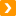 См. также:Кто имеет право на льготное лекарственное обеспечение (бесплатно, со скидкой)?Какие льготы предусмотрены для больных бронхиальной астмой?